موضوع اللغة العربية لشعبة لغات أجنبية بكالوريا 2011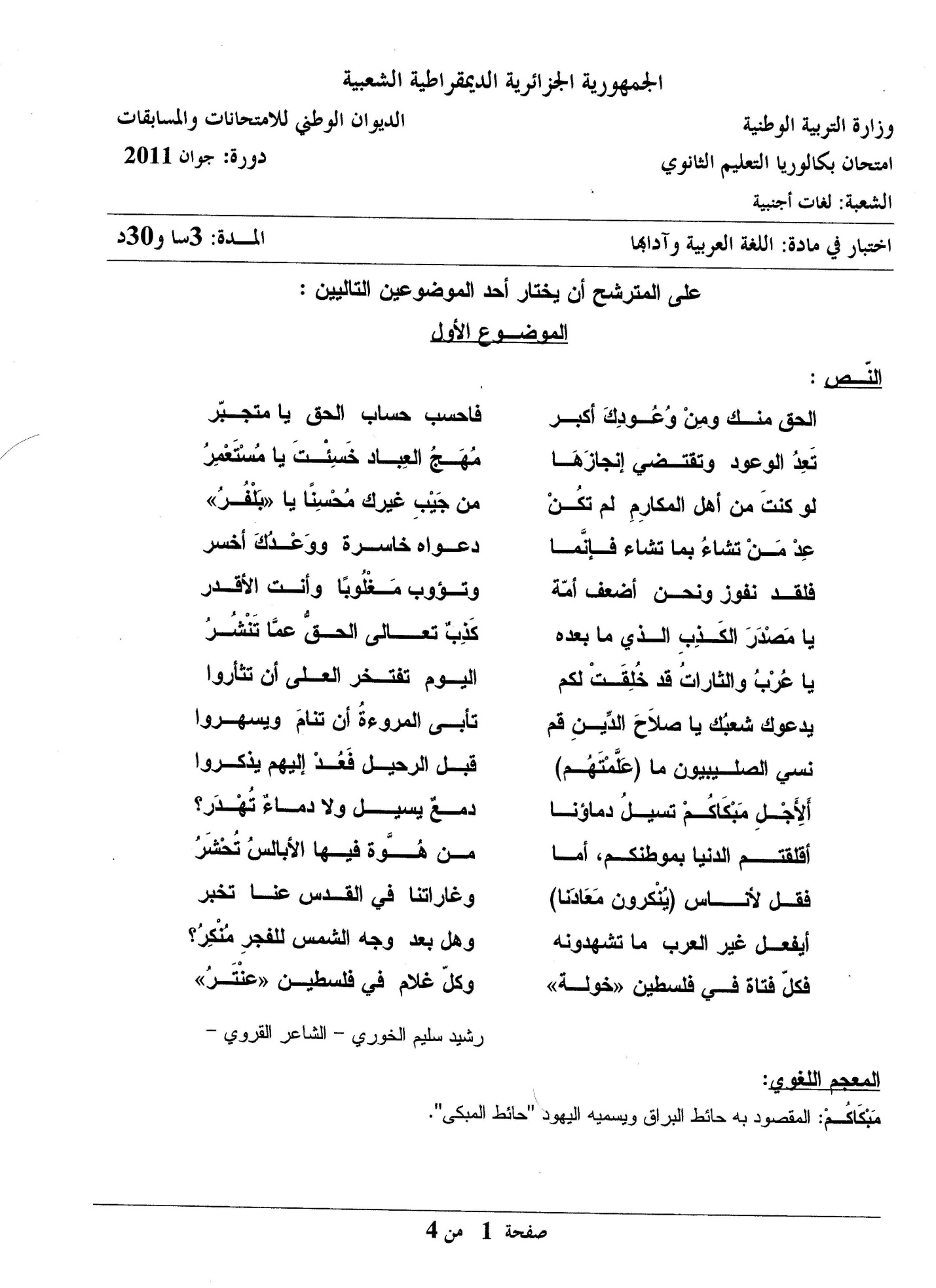 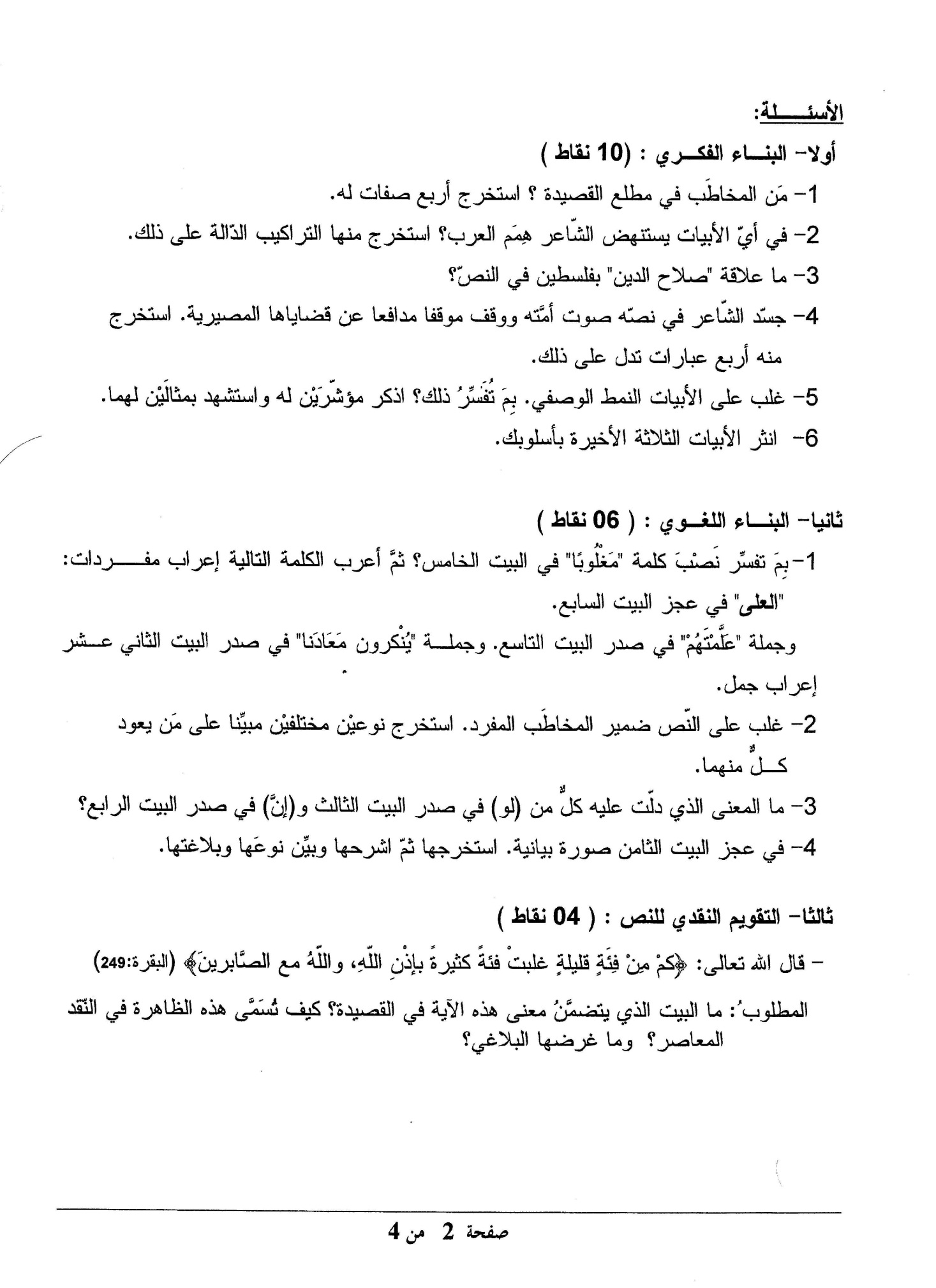 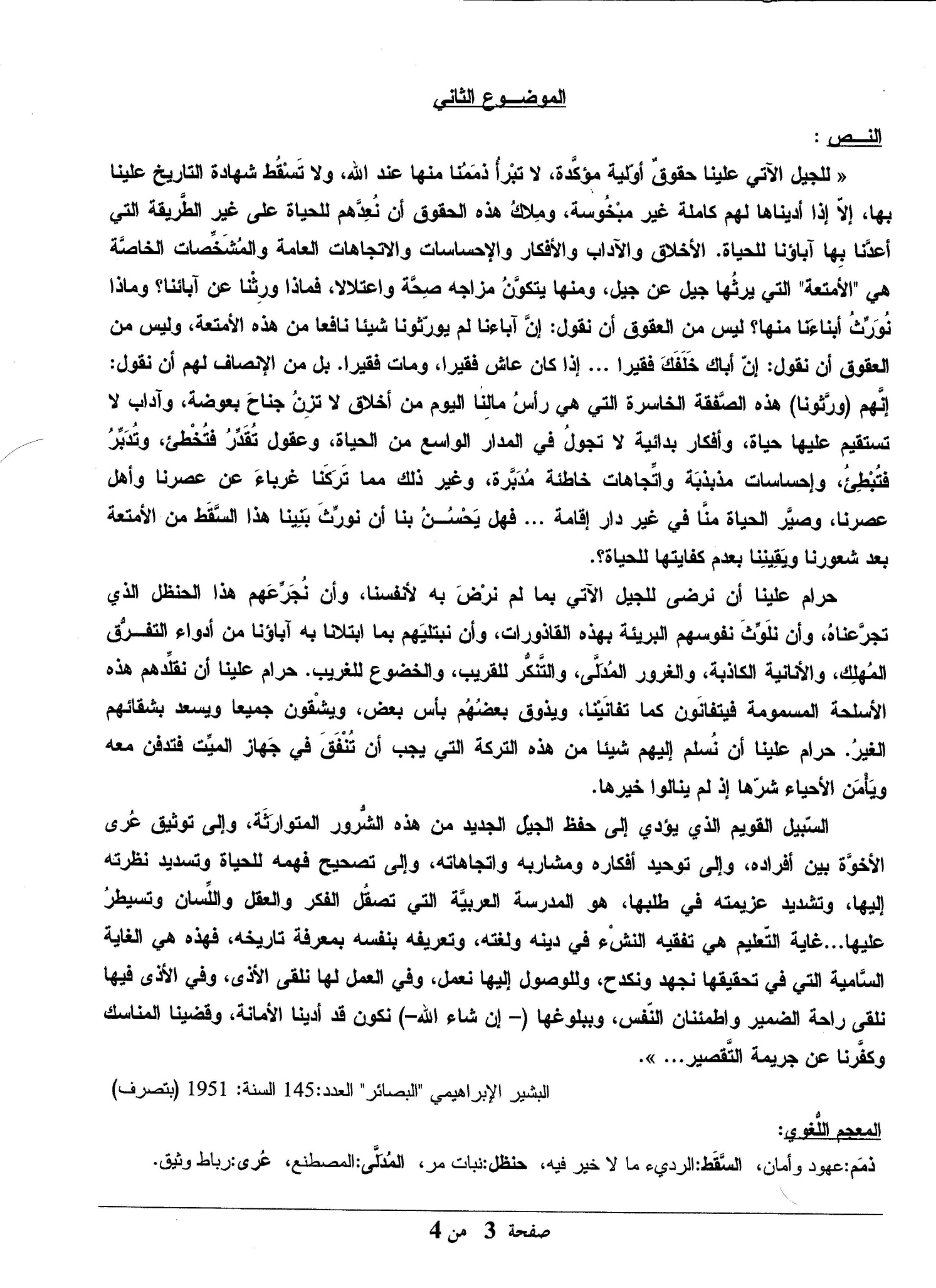 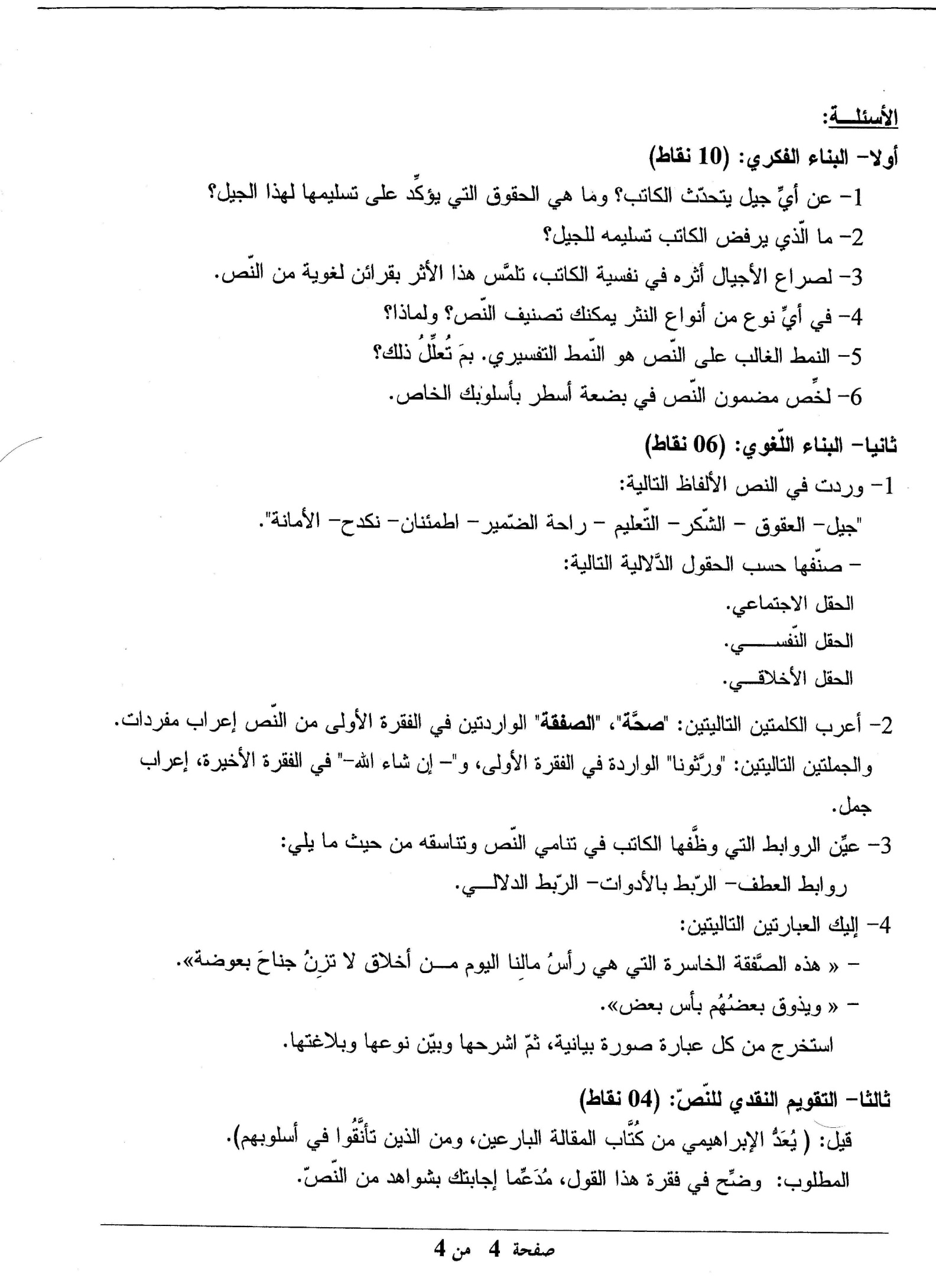 